ФОТООТЧЁТ О ПРОВЕДЕНИИ КОНКУРСА ПОДЕЛОК И РИСУНКОВ НА ТЕМУ «СИМВОЛ НАСТУПАЮЩЕГО 2022 ГОДА»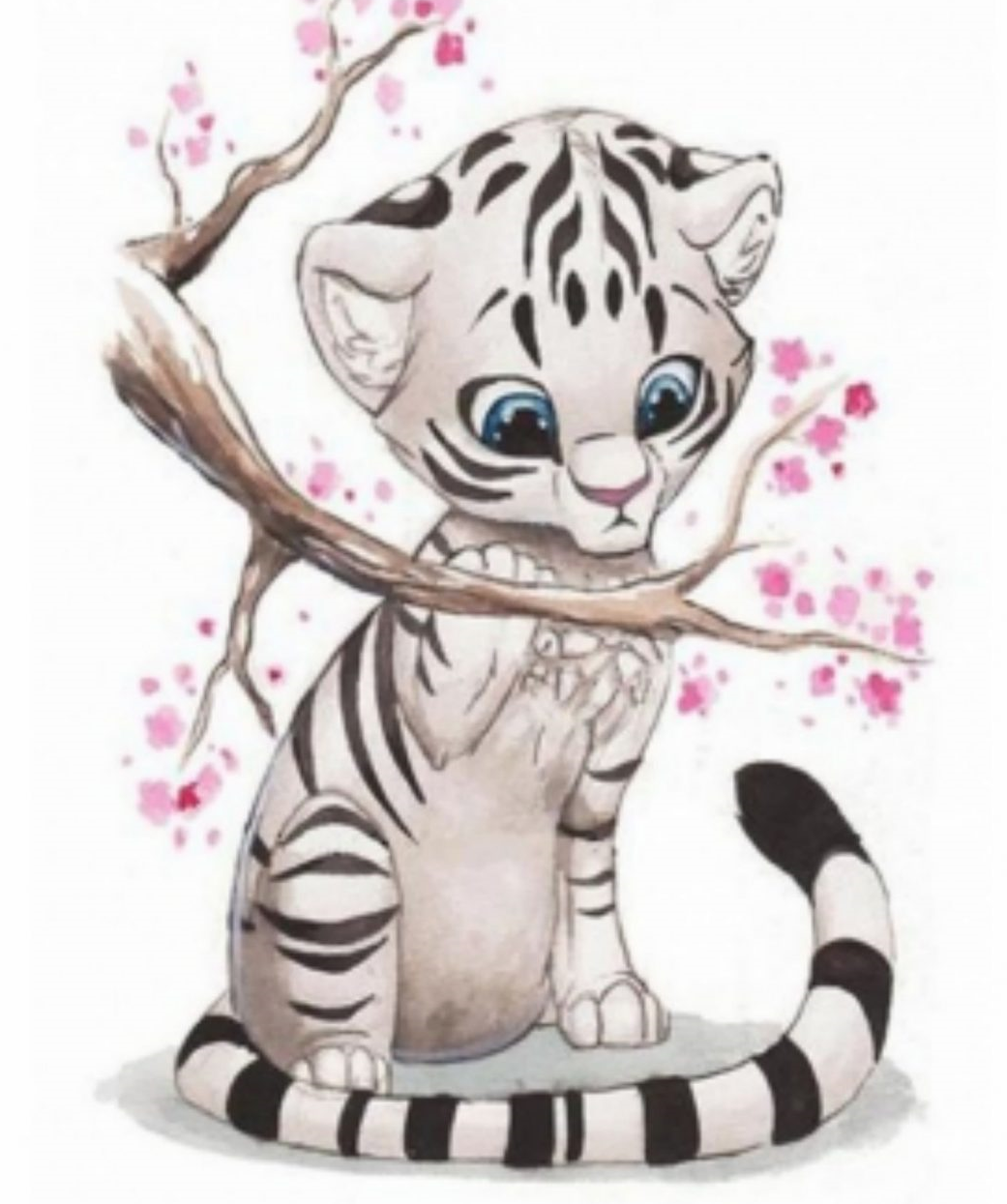 ФОТООТЧЁТ О ПРОВЕДЕНИИ КОНКУРСА ПОДЕЛОК И РИСУНКОВ НА ТЕМУ «СИМВОЛ НАСТУПАЮЩЕГО 2022 ГОДА»Основная характеристика 2022 года продиктована основными качествами этого животного Тигр сильный решительный м непредсказуемый. Вода будет отчасти смягчать его своенравны характер. Как считают специалисты по восточной астрологии символ года голубой или черный (эти два цвета в китайской астрологии являются символом воды) Тигр говорит о том, что для исполнения мечты и достижении цели, необходимо активно и решительно действовать, не откладывать дела, а решать их. Тигр своенравен решителен и независим, и как символ 2022 года, он поддержит тех, кто будет действовать решительно, и не боящихся рисковать. Поэтому, в преддверии наступающего года тигра мы предложили детям и их родителям познакомиться с этим грациозным зверем. 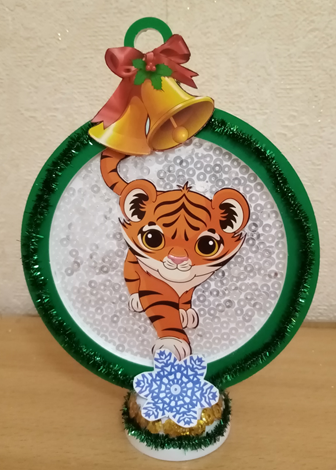 Мальковский Тихон с мамой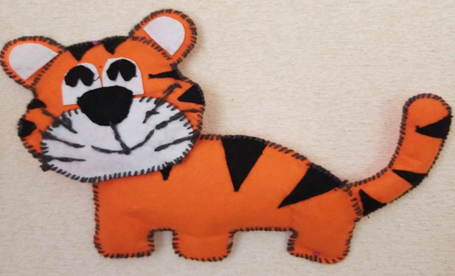 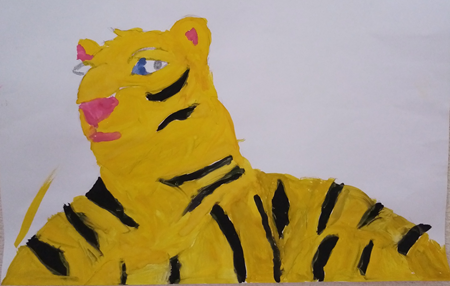 Пивоварова Катюша с папой Цуркан Маша с мамой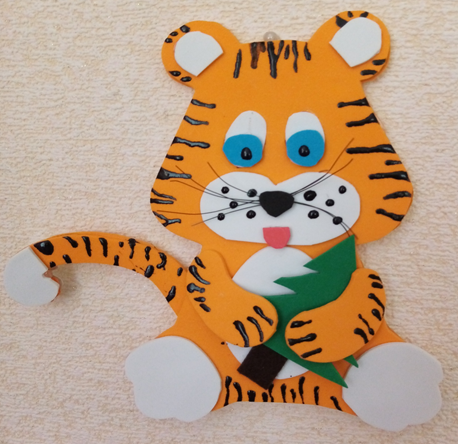 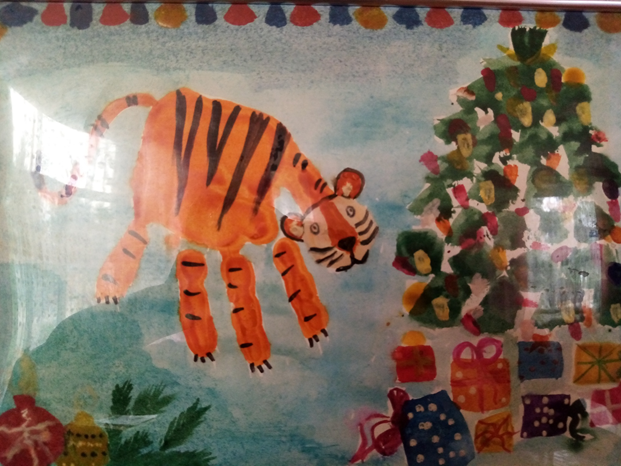 Кучма Милана с мамой 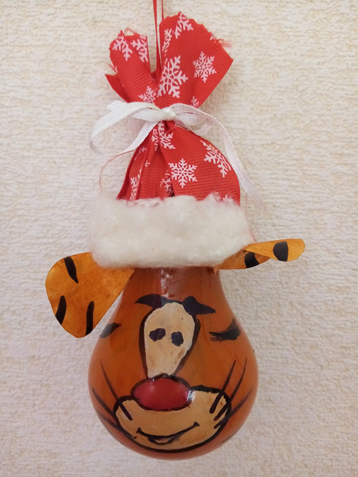 Ушаков Федя с мамойПикалова Арина с мамой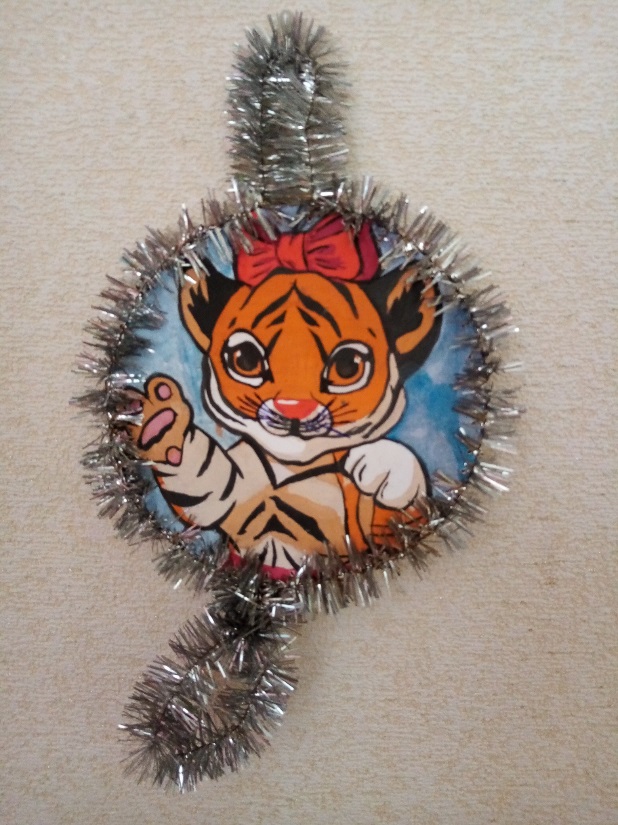 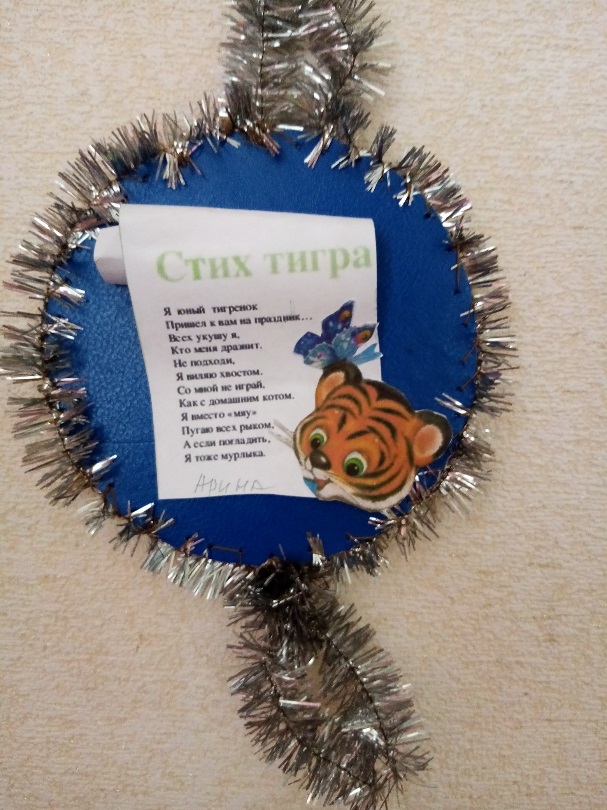 Герасименко Ксюша с мамой  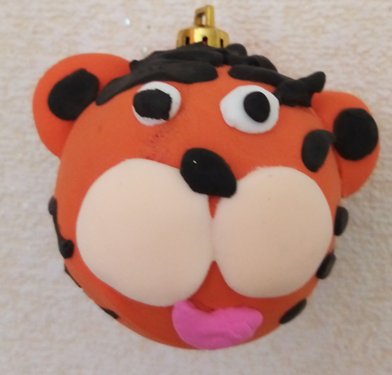 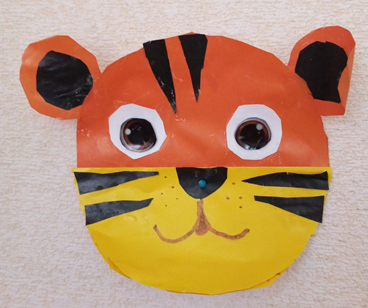 Ногина Полина (Вы спросите, почему Тигрёнок такого необычного цвета? А в этом нет ничего необычного – на улице ЗИМА! И он просто оделся на прогулку, чтобы не замёрзнуть!)     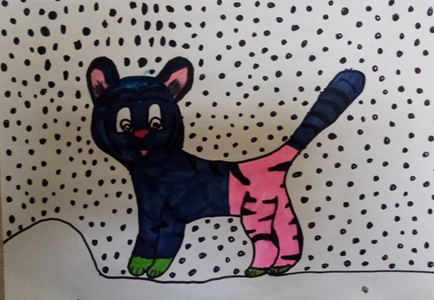 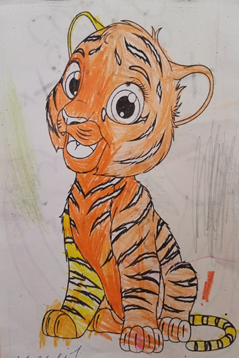 Пивоварова София с сестрёнкойШигалёва Настёна  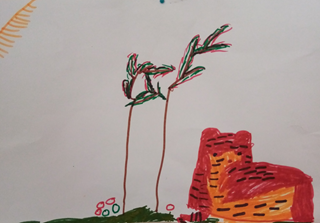 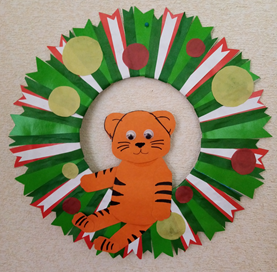 Половинкин Саша с мамой   